COMPANY BRANDING_pricing list(2014/2015)Logo design  Regular logo design______________________$360.00*  Illustrative logo design_________________$480.00*(*price includes 3 possible revisions after initial design, based on provided design brief.)Mobile app icon design  Mobile app icon design___________________$270.00*  Mobile app icon - full set of files preparation (Android)                    ________________________$60.00  Mobile app icon - full set of files preparation (iOS)                    ________________________$60.00  Mobile app icon - full set of files preparation (iOS7)                    ________________________$60.00(*price includes 3 possible revisions after initial design, based on provided design brief. Final design files will be delivered as vector/.AI/.EPS and high-res picture/.PNG files, that can be downsized to desired icon resolution. If full set of app icon files preparation work is requested - with all required pixel sizes for specific OS - prices from pricing list above will be added to basic design price.)Stationary design  Business card design     Main business card design______________$90.00*     Sub business card design_______________$45.00  Letterhead design_________________________$90.00*  Envelope design___________________________$90.00*  Document folder design___________________$120.00*  Brochure design     Two-fold brochure design______________$240.00**     Three-fold brochure design____________$360.00**(*price includes 2 possible revisions after initial design, based on provided design brief. **price includes 3 possible revisions after initial design, based on provided design brief.)Web related design  Email auto signature design     Main email auto-signature design_______$90.00*     Sub email auto-signature design________$30.00  Website favicon design____________________$60.00  Website icons/elements design     Website icon design – flat/2D__________$40.00 -  $80.00***     Website icon design – 3D_______________$80.00 - $160.00***  Social network related design     FacebookPageCover design______________$120.00**     FacebookPageProfilePicture design______$30.00     FacebookAd design_____________________$120.00**     TwitterBackground design_______________$90.00*     TwitterCover design___________________$120.00**     TwitterProfilePicture__________________$30.00     Google+Cover design___________________$120.00**     Google+ProfilePicture design___________$30.00     GooglePlayAppStoreCover design_________$90.00*     TumblrBackground design________________$90.00*(*price includes 2 possible revisions after initial design, based on provided design brief. **price includes 3 possible revisions after initial design, based on provided design brief. ***stated price for website icon design is approximate and depends on complexity of specific design.)3D logo animation  3D logo icon animation for screensavers     Continuous rotating animation_duration 8 – 12 sec         Non HD resolution (under 1280x720pix)______________________________________$30.00/sec         HD resolution (1280x720pix and higher)_____________________________________$40.00/sec  3D logo animation for websites     Continuous animation with complex storyboard - duration 15 – 25 sec         Lower HD resolution (1280x720pix)_________________________________________$50.00/sec*         Higher HD resolution (1280x720pix and higher)_____________________________$60.00/sec*     Non-continuous animation with complex storyboard - duration more than 25 sec         Lower HD resolution (1280x720pix)_________________________________________$45.00/sec*         Higher HD resolution (1280x720pix and higher)_____________________________$55.00/sec*(*this pricing range includes creating animation storyboard, modeling of all 3D elements appearing in animation, animating those elements, exporting raw animation sequences, and final editing without sound and visual special effects. If adding sound and special visual effects is required, there will be aplied additional cost of $10.00- $20.00/sec, depending on compexity of required effects.)NOTE: This pricing list can be modified, depending on order size, or client status. If larger amount of work is involved, or more perminent cooperation with the client is established, discounts can go up to 25%.LOOKING FORWARD TO HEAR FROM YOU!Sincerely,BigBaldBeardo's_design and modeling studio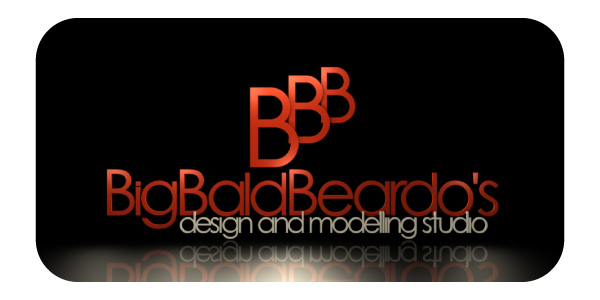 